Commission Provinciale - Namursous le patronage de l'Union Royale des Sociétés de Tir de Belgique – Aile Francophone Secrétaire, DT, O&A ffsecretaire@fstn.be -  +32 (0)479/45 99 37 - http://www.fstn.be 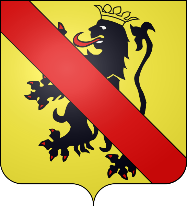 Inscriptions aux championnats provinciaux 2024 v1Veuillez cocher les numéros des disciplines auxquelles vous souhaitez participer durant cette année sportive. Il faut impérativement être affilié pour l’année 2024 :Remarque: Il devient difficile de réunir toutes les disciplines durant les mois prévus par l’URSTBf ; certains matchs se tirent en dehors des périodes habituelles ! Je vous invite à vérifier régulièrement le calendrier des activités sur le site www.fstn.be (mise à jour en temps réel).Les inscriptions doivent être rentrées au secrétariat, par courrier ou par émail individuellement, par le club… (document PDF ou Word attaché, pas un HTML dans le texte de l’émail ! Merci) :disciplines à air et 22 Z pour le 27/11/2023 ;disciplines à feu (ISSF, MLAIC et Alternatives), pour le 08/01/2024 ;AOC Florennes, l’accès aux installations militaires est réglementé (liste + NISS).Commentaire(s) ou souhait(s) :Ces paramètres seront intégrés à la convocation dans la mesure du possible !, toutefois, si vous participez à plusieurs matchs dans chacune des subdivisions, il est possible que nous ne puissions tenir compte de vos desiderata.Compétitions AOC Florennes : Num. Nat. OBLIGATOIRE      _ _ . _ _ . _ _ - _ _ _ . _ _La sélection au(x) Champ. Régiona(ux)l des disciplines ISSF n’est pas automatique, un point minimum doit être réalisé ; le logiciel d’encodage des résultats le prévoit ! La décision de votre qualification dépend exclusivement de la CP Namur et de son DT/O&A. Une demande faite en dehors de ce champ de compétence, à une autre instance sportive, sera refusée.Disciplines MLAIC au verso et ordonnance position assise !DISCIPLINES MLAICD’office les compétitions à l’arme de poing et l’arme d’épaule seront scindées.DISCIPLINES FUSIL D’ORDONNANCE « ASSIS » dans la fosse, tir à l’aide d’un bipied ou d’un support BRContraintes :La participation aux disciplines du fusil d’ordonnance en position assise ne permet aucun passage vers les championnats régionaux et nationaux ;Un palmarès sera réalisé mais aucune médaille ne sera offerte ;Ces sous-catégories seront tirées lors des mois de juillet et/ou août ;UNE catégorie est ajoutée « 22 Optique de visée » et permet de tirer le fusil d’ordonnance avec une arme disposant d’une optique de visée qu’il s’agisse d’un fusil à verrou, semi-auto…à air/22 Z89119A Support11A Support1819ISSF1A100m1A300m33A 100m3B100m456 / 7ISSF/Alt.1212A VO 22 Sh.131415161722VerrouAlternative22SA-5022SA+5022Black Rifle22Modifié22Militaire 22LR22Match 22LR <= 195022Apistolet 32/380 ACP ord.22Apistolet gros calibre ord.Alternative22Arevolver ord.22B 30M1 Carbine22B Carabine cartouche arme de poing - CCAP23BR50 RF Intern. Sporter23BR50 RF Light Varmint23BR50 RF Heavy Varmint23BBR100 RF
22LR23BBR100 CF SharpshooterAlternative23BBR100 CF Match23BBR100 CF Militaire23A GptBR100 CF LV23A GptBR100 CF OPEN24Asilh. mét. Sporter24Asilh. mét. LV27Bowl Pin’s Pist. Std27Bowl Pin’s Pist. OpenAlternative27ABowl Pin’s Revolver Std27ABowl Pin’s Revolver Open27BBowl Pin’s CCAP Std27BBowl Pin’s CCAP Open28Lever Action <.3028Lever Action >.3029car sport précision29Acar sport standardNomPrénomClub d’affiliation (5/***)AdresseCP + LocalitéDate naissance (catégorie)MLAIC25mKüchen-reuterMarietteColtComi-nazzoNagant (douilles)MLAIC50mDonald MalsonVetterliLamar-moraPennsyl-vaniaAlbini (douilles)MLAIC50m cible réduiteMiniéWhit-worthGras (douilles)AlternativeAssis22Verrou22SA-5022SA+5022Black Rifle22Modifié22Militaire 22LR22Match 22LR <= 195022Optique de visée